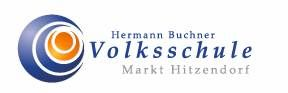 INFORMATION FÜR DAS SCHULJAHR 2020/2021:Erste Schulwoche:Der erste Schultag nach den Sommerferien ist der Montag, 14.09.2020. Unterricht für die ersten Klassen ist an diesem Tag von 7:45 Uhr bis 10:40 Uhr. Unterricht für die 2.- 4.Schulstufe bis 11:35 Uhr.
Am Di, Mi u. Do sind jeweils 4 Stunden Unterricht (bis 11:35 Uhr) am Freitag 5 Stunden (bis 12:35 Uhr). Die Busse fahren anschließend.Ab der 2. Woche:Montag: bis 11.35 UhrDienstag: bis 12.35 Uhr für die 1. und 2. Klassen; bis 13.30 Uhr für die 3. und 4. KlassenMittwoch: bis 11.35 UhrDonnerstag: bis 11.35 UhrFreitag: bis 12.35 UhrAb dem ersten Schultag sind die Schultasche, Patschen und Jause mitzubringen. Alle näheren Informationen bekommen Sie von der Klassenlehrerin/vom Klassenlehrer.NACHMITTAGSBETREUUNG:Die Nachmittagsbetreuung beginnt ab dem 1. Schultag nach dem Unterricht.FÜR DIE TERMINPLANUNG:15.09.2020 - Klassenforum für die 1a und 1b Klasse  				18:00 Uhr17.09.2020 - Klassenforum für die Familienklassen 1c und 2c Klasse 		18:00 Uhr22.09.2020 - Klassenforum für die 4a, 4b und 4c Klasse 				18:00 Uhr23.09.2020 - Klassenforum für die 3a, 3b und 3c Klasse                          	            18:00 Uhr24.09.2020 - Klassenforum für die 2a und 2b Klasse 				18:00 Uhr